Regulacja zdolności do pracy 
w małych i mikroprzedsiębiorstwach UE za pomocą narzędzi multimedialnych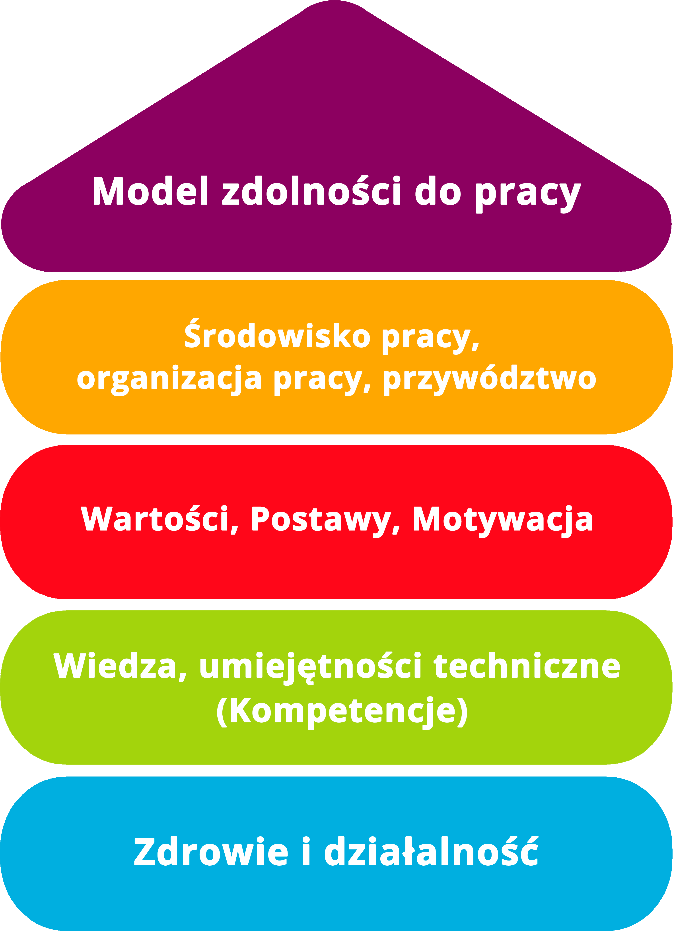 Narzędzie 25Ocena 
stanu zdrowia pracowników 
i zdolności do pracy CelNarzędzie to pozwala mikroprzedsiębiorstwom, małym firmom i przedsiębiorcom zidentyfikować pracowników o podwyższonym ryzyku długotrwałej niezdolności do pracy oraz pracowników, którzy potrzebują natychmiastowej pomocy medycznej. Identyfikuje ono również i wskazuje znane czynniki ryzyka związane z postawą, sytuacją społeczną i stanem zdrowia danej osoby, aby wykryć istniejące bariery w pracy. Jest również wykorzystywane do uzyskania informacji o usprawnieniach, które dana osoba uważa za potrzebne do poprawy jej zdolności do pracy.Grupa docelowaPracownicy, małe firmy, mikroprzedsiębiorstwa, dział kadr. KorzyściDzięki oferowanemu kwestionariuszowi narzędzie pozwala pracodawcom na wczesną identyfikację pracowników, u których mogą wystąpić problemy zdrowotne wynikające z warunków pracy lub innych czynników. Zapewnia firmie zatrzymanie wykwalifikowanej kadry i oszczędza dodatkowych kosztów związanych z rekrutacją i szkoleniem nowych pracowników. Zapobiega długotrwałym zwolnieniom lekarskim pracowników. Natomiast dla pracowników skutkuje poczuciem bezpieczeństwa i bycia otoczonym opieką pracodawcy. Daje im również pewność, że ich głos jest słyszany przez przełożonych, a ich potrzeby nie są lekceważone.Czas trwaniaZapoznanie się z narzędziem zajmuje około 10 minut, ale czas ten może się wydłużyć, jeśli odpowiedzi pracowników będą analizowane przez dział kadr lub kierownictwo.Sposób korzystania z narzędziaNarzędzie składa się z 14 pytań (zarówno otwartych, jak i zamkniętych). Kwestionariusz powinien być wypełniany cyklicznie, szczególnie przez pracowników, którzy wskazują obniżoną wydajność i pogorszoną jakość wykonywanej pracy. Szczegółowa analiza odpowiedzi pracowników, przeprowadzona przez menedżera lub członka działu kadr, powinna wskazać problemy do rozwiązania i obszary do poprawy. Problemy, które będą rozwiązane, powinny być opracowane w planie działania, umieszczonym na końcu. .Kwestionariusz dla pracownikówPrzeczytaj uważnie kolejne pytania i wybierz odpowiedź, która najbardziej odpowiada twojej osobistej sytuacji. W niektórych pytaniach możesz wybrać więcej niż jedną opcję.Jak opisał(a)byś swój ogólny stan zdrowia? Jak opisał(a)byś swój ogólny stan zdrowia? Bardzo dobryDobryTaki sobieZłyBardzo złyCzy odczuwasz jakiekolwiek trudności podczas wykonywania swojej pracy?Czy odczuwasz jakiekolwiek trudności podczas wykonywania swojej pracy?TakNieCzy uważasz, że twoja praca jest fizycznie wymagająca?Czy uważasz, że twoja praca jest fizycznie wymagająca?TakNieNie dotyczyJeśli uważasz, że twoja praca jest fizycznie wymagająca, to w jaki sposób wymagająca? (Możesz zaznaczyć więcej niż jedną odpowiedź.)Jeśli uważasz, że twoja praca jest fizycznie wymagająca, to w jaki sposób wymagająca? (Możesz zaznaczyć więcej niż jedną odpowiedź.)Dużo czasu w pozycji siedzącejDużo czasu w pozycji stojącejZmienne pozycjeDużo chodzeniaKonieczność klęczenia lub schylania sięKonieczność pracy z rękami wyprostowanymi do przodu lub do góryKonieczność podnoszenia ciężkich przedmiotówKonieczność wykonywania precyzyjnych ruchów rękamiKonieczność wykonywania tych samych ruchów często w ciągu minutyUtrzymywanie tej samej pozycji roboczej przez długi czasCzy uważasz, że twoja praca jest fizycznie wymagająca?Czy uważasz, że twoja praca jest fizycznie wymagająca?TakNieNie dotyczyJeśli uważasz, że twoja praca jest emocjonalnie wymagająca, to w jaki sposób wymagająca? (Możesz zaznaczyć więcej niż jedną odpowiedź.)Jeśli uważasz, że twoja praca jest emocjonalnie wymagająca, to w jaki sposób wymagająca? (Możesz zaznaczyć więcej niż jedną odpowiedź.)Skupianie uwagi i koncentracjaKontrolowanie moich emocjiKonieczność zapamiętywania wielu rzeczyDostosowywanie się do zmianWspółpracę z innymi osobami nad projektemBezpośredni kontakt z klientami lub uczniamiZbyt duże obciążenie ilością pracyZaangażowanie w zbyt wiele projektówZbyt duży stres związany z pracąCzy uważasz, że te fizyczne i/lub emocjonalne trudności mają jakikolwiek wpływ na twoją efektywność w miejscu pracy?Czy uważasz, że te fizyczne i/lub emocjonalne trudności mają jakikolwiek wpływ na twoją efektywność w miejscu pracy?ŻadenNiewielkiŚredniDużyBardzo dużyNie dotyczyCzy cierpisz na jakąkolwiek chorobę, która wpływa na twoją zdolność do pracy?Czy cierpisz na jakąkolwiek chorobę, która wpływa na twoją zdolność do pracy?TakNieNie wiem Jeśli cierpisz na jakąkolwiek chorobę, która wpływa na twoją zdolność do pracy, jakiego rodzaju jest to choroba?Czy rozmawiałeś/aś na temat odczuwanych trudności lub choroby ze swoim przełożonym? Czy rozmawiałeś/aś na temat odczuwanych trudności lub choroby ze swoim przełożonym? TakNieNie dotyczyCzy czujesz, że potrzebujesz więcej wsparcia/pomocy w miejscu pracy, aby przezwyciężyć trudności i/lub być w stanie pracować pomimo choroby??Czy czujesz, że potrzebujesz więcej wsparcia/pomocy w miejscu pracy, aby przezwyciężyć trudności i/lub być w stanie pracować pomimo choroby??TakNieNie wiemNie dotyczyJeśli w pytaniu 11 zaznaczyłeś/aś odpowiedź „Tak”, opisz jaki rodzaj pomocy lub wsparcia potrzebujesz. Czy czujesz, że są obszary, które wymagają zmiany, abyś mógł poradzić sobie w pracy pomimo trudności/choroby?Czy czujesz, że są obszary, które wymagają zmiany, abyś mógł poradzić sobie w pracy pomimo trudności/choroby?TakNieNie wiemNie dotyczyJeśli w pytaniu 13 zaznaczyłeś/aś odpowiedź „Tak”, opisz jakie obszary wymagają zmiany. Plan działaniaCo ma zostać zrobione?Jak (procedura)?Szacowany kosztPriorytetDo kiedy (data)?Kto jest odpowiedzialny?Przykład:Zmniejszenie liczby projektów, w które pracownicy są zaangażowani jednocześnie.☐ wysoki☐ średni☐ niski☐ wysoki☐ średni☐ niski☐ wysoki☐ średni☐ niski☐ wysoki☐ średni☐ niski☐ wysoki☐ średni☐ niski